Administrative Bulletin 24-03101 CMR 322.00: Rates for Durable Medical Equipment, Oxygen and Respiratory Therapy EquipmentEffective January 1, 2020, July 7, 2023, and October 1, 2023Code Updates for Certain Durable Medical Equipment, Oxygen and Respiratory EquipmentSummaryIn accordance with 101 CMR 322.01(6): Coding Updates and Corrections, the Executive Office of Health and Human Services (EOHHS) is adding new procedure codes and modifiers, and revising certain code descriptions, effective for dates of service on and after January 1, 2020, July 7, 2023, and October 1, 2023. The following tables specify codes that have been added or have revised modifiers or code descriptions, along with the applicable effective dates.For existing codes for which only the description has changed, the rates are unchanged as described in 101 CMR 322.01(6)(b). For entirely new codes effective October 1, 2023 with associated Medicare fees as of October 1, 2023, rates are set at a percentage of prevailing Medicare fees as described in 101 CMR 322.03(16)(a).The appearance of a code in the following tables does not constitute authorization for, or approval of, the procedures or services for which rates are determined pursuant to 101 CMR 322.00. Governmental units that purchase services under 101 CMR 322.00 are responsible for the definition, authorization, and approval of care to publicly aided individuals.Note that per Administrative Bulletin 23-20, all administrative bulletins issued under 101 CMR 322.00 between July 1, 2022, and July 7, 2023, remain in effect and are not superseded by the regulatory updates made effective July 7, 2023. Effective January 1, 2020Added CodeEffective July 7, 2023Addition of Modifier and Code CombinationExisting modifiers BA and BO are being added to existing codes B4100, B4102, B4103, and B4104. Note that both modifiers are being added to codes B4102, B4103, and B4104, but only the BO modifier is being added to code B4100.Effective October 1, 2023Added CodesRevised Code DescriptionsMassHealth on Facebook     MassHealth on X (Twitter)     MassHealth on YouTube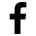 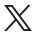 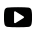 CodeDescriptionRateK1004Low frequency ultrasonic diathermy treatment device for home useAAC + 30%CodeModifierDescriptionRateB4100BOFood thickener, administered orally, per ounceAAC + 25%B4102BOEnteral formula, for adults, used to replace fluids and electrolytes (e.g., clear liquids), 500 ML = 1 unitAAC + 25%B4102BAEnteral formula, for adults, used to replace fluids and electrolytes (e.g., clear liquids), 500 ML = 1 unitAAC + 25%B4103BOEnteral formula, for pediatrics, used to replace fluids and electrolytes (e.g., clear liquids), 500 ML = 1 unitAAC + 25%B4103BAEnteral formula, for pediatrics, used to replace fluids and electrolytes (e.g., clear liquids), 500 ML = 1 unitAAC + 25%B4104BOAdditive for enteral formula (e.g., fiber)AAC + 25%B4104BAAdditive for enteral formula (e.g., fiber)AAC + 25%CodeModifierDescriptionRateA9156Oral mucoadhesive, any type (liquid, gel, paste, etc.), per 1 mlAAC+30%A9268Programmer for transient, orally ingested capsuleAAC+30%A9269Programable, transient, orally ingested capsule, for use with external programmer, per monthAAC+30%B4148Enteral feeding supply kit; elastomeric control fed, per day, includes but not limited to feeding/flushing syringe, administration set tubing, dressings, tapeAAC +25%E0490NUPower source and control electronics unit for oral device/appliance for neuromuscular electrical stimulation of the tongue muscle, controlled by hardware remote$1,190.50E0490RRPower source and control electronics unit for oral device/appliance for neuromuscular electrical stimulation of the tongue muscle, controlled by hardware remote$119.05E0490UEPower source and control electronics unit for oral device/appliance for neuromuscular electrical stimulation of the tongue muscle, controlled by hardware remote$892.88E0491Oral device/appliance for neuromuscular electrical stimulation of the tongue muscle, used in conjunction with the power source and control electronics unit, controlled by hardware remote, 90-day supply$83.57K1036Supplies and accessories (e.g., transducer) for low frequency ultrasonic diathermy treatment device, per monthAAC+30%CodeDescriptionA4344Indwelling catheter; foley type, two-way, all silicone or polyurethane, eachK1028Power source and control electronics unit for oral device/appliance for neuromuscular electrical stimulation of the tongue muscle, controlled by phone application